ERASMUS APPLICATION FORMACADEMIC YEAR 20…- 20…FIELD OF STUDY: ………………………………………………………………………………………..…..This application should be completed electronicallySENDING INSTITUTIONStudent’s Signature:	Erasmus Institutional Coordinator’s Signature:RECEIVING INSTITUTIONIt is hereby acknowledge receipt of the application form, the proposed learning agreement, the candidate’s competence in English, and the applicant’s information form.The above-mentioned student is	provisionally accepted at our institution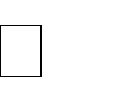 not accepted at our institutionDepartmental co-ordinator’s signature:	Erasmus Institutional co-ordinator’s signature:Date:	/	/   	CONFIDENTIALITY UNDERTAKINGStudent’s Data Protection I, the undersigned, hereby provide my consent to the processing of my personal information, which I have disclosed herein to the organisation EUROPEAN UNIVERSITY CYPRUS (hereinafter “EUC”), (i) by EUC and (ii) by the aforementioned organisations and/or institution(s) (hereinafter the “Institution(s)”) for the purposes of: -facilitating my student mobility required in the context of my program of studies, and/orcommunicating with me, either by post, telephone, email or any other way, regarding any information relating to my student mobility required in the context of my program of studies(hereinafter collectively referred to as the “Purpose”).I hereby acknowledge that, within the context of the performance of the Purpose, I may be required to provide personal information either to EUC and/or the Institution(s) (including, but not limited to, my medical history) which are classified as ‘sensitive’ for the purposes of European data protection law and for which there are additional restrictions on how organisation(s) may use and hold this information. EUC hereby confirms that it will always communicate to you the purposes for which EUC and/or the Institution(s) wishes to use your sensitive information when it is being collected, and, if necessary, obtain your consent at that time. In such cases, you will be able to withdraw your consent at any time.For the avoidance of any doubt, the following apply: -Any information and data provided herein by the undersigned to EUC and/or the Institution(s) and which will be used, either directly or indirectly, by EUC and/or the Institution(s) for the performance of the Purpose, shall at all times be identified, clearly marked and recorded by EUC and/or the Institution(s) as the personal data of the undersigned.All personal data acquired from the undersigned pursuant to this form shall be solely used by EUC and/or the Institution(s) for the performance of the Purpose and shall not be further processed or disclosed to any third party without the consent of the undersigned unless this is required and/or allowed pursuant to the provisions of the Regulation (EU) 2016/679 on the Protection of Personal Data and/or the provisions of the applicable local legislation in relation to the protection of personal data (as amended from time to time) and/or the provisions of any other applicable legislation.i. The undersigned has been notified of his/her rights in relation his/her data contained herein. The aforesaid rights are outlined analytically in the Privacy Notice of EUC, a copy of which is available at http://euc.ac.cy/en/legal/privacy-notice---gdpr. For the avoidance of any doubt the undersigned hereby confirms that the undersigned is fully aware of his/her rights in relation to his/her data contained herein.Confidentiality StatementI the undersigned hereby confirm that I will maintain absolute confidentiality on any l information, whether oral or written, given to me during my practical training and will maintain this confidentiality even after the end of the period of my practi cal training.For the avoidance of any doubt: -I, the undersigned, understand that clients of the Institution(s) and/or aspects of their clinical program and/or personal lives are not to be discussed with persons not directly involved professionally with the client’s case. This includes information that is contained in client files, written report drafts, and/or information gathered through clinical observations. Therefore, discussions regarding clients may be held only with faculty and students working with the client or in appropriate classroom discussions and not with other persons in any condition. In addition, general conversations regarding clients may not be held in the observation areas, in hallways or any other public area in which the conversation may be overhead by clients, parents or the public.I, the undersigned, understand that protecting the principles of client confidentiality is my responsibility. I also understand that violations of the principles of confidentiality are considered serious and my result to negative and serious consequences for me personally as well as for my studies at EUC.I, the undersigned, hereby confirm that I will, at all times, comply with and abide by the policies and values of EUC, including but not limited to the Privacy Policy of EUC, and I, at all times, will behave in accordance with the provisions of the Regulation (EU) 2016/679 on the Protection of Personal Data and/or the provisions of the applicable local legislation in relation to the protection of personal data (as amended from time to time) and/or the provisions of any other applicable legislation, concerning any personal data of any third party I may have access to during the period of my student mobility.SENDING INSTITUTIONStudent’s Signature:SENDING INSTITUTIONSENDING INSTITUTIONSENDING INSTITUTIONName of the Institution:Name of the Institution:Name of the Institution:Full Address of the Institution:Full Address of the Institution:Erasmus ID Code of the Institution:Erasmus ID Code of the Institution:Erasmus ID Code of the Institution:Erasmus Departmental Coordinator/International CoordinatorErasmus Departmental Coordinator/International CoordinatorErasmus Departmental Coordinator/International CoordinatorSurname:Surname:Name:Tel.:Tel.:Fax:E-mail:E-mail:E-mail:Erasmus Institutional CoordinatorErasmus Institutional CoordinatorErasmus Institutional CoordinatorSurname:Surname:Name:Tel.:Tel.:Fax:E-mail:E-mail:E-mail:STUDENT’S PERSONAL DATASTUDENT’S PERSONAL DATASTUDENT’S PERSONAL DATASurname:Surname:Name:Place of birth:Place of birth:Date of birth:	/	/  	Nationality:Nationality:Gender:	M 	F Current address:Current address:Tel.:Tel.:E-mail:Degree of current program of study:Degree of current program of study:Degree of current program of study:Duration of Placement:Duration of Placement:Duration of Placement:BRIEFLY STATE THE REASONS WHY YOU WISH TO MATERIALIZE A TRAINEESHIP PERIODLANGUAGE COMPETENCELANGUAGE COMPETENCELANGUAGE COMPETENCELANGUAGE COMPETENCELANGUAGE COMPETENCELANGUAGE COMPETENCELANGUAGE COMPETENCEMother tongue:Mother tongue:Language of instruction at home institution (if different):Please attach a document proving your competence in English. English is the language of instruction used in most academic programs at European University Cyprus.Language of instruction at home institution (if different):Please attach a document proving your competence in English. English is the language of instruction used in most academic programs at European University Cyprus.Language of instruction at home institution (if different):Please attach a document proving your competence in English. English is the language of instruction used in most academic programs at European University Cyprus.Language of instruction at home institution (if different):Please attach a document proving your competence in English. English is the language of instruction used in most academic programs at European University Cyprus.Language of instruction at home institution (if different):Please attach a document proving your competence in English. English is the language of instruction used in most academic programs at European University Cyprus.Other languagesI am currently studying this languageI am currently studying this languageI have sufficient knowledge to follow lecturesI have sufficient knowledge to follow lecturesI would have sufficient knowledge to follow lectures if I had some extra preparationI would have sufficient knowledge to follow lectures if I had some extra preparationyesnoyesnoyesno